Job DescriptionPost: Subject Teacher (English), full time, maternity coverResponsible to: Director of Teaching and Learning - English1.  Post Purposeunder the reasonable direction of the Headteacher, carry out the professional duties of a school teacher as set out in the current School Teachers’ Pay and Conditions Document (STPCD)to implement and deliver an appropriately broad, balanced, relevant differentiated curriculum for students and to support a designated curriculum area as appropriateto monitor and support the overall progress and development of students as a teacher/Form Tutorto facilitate and encourage a learning experience which provides students with the opportunity to achieve their individual potentialto contribute to raising standards of student attainmentto share and support the school’s responsibility to provide and monitor opportunities for personal and academic growth2.  Teachingto teach students according to their educational needs, including the setting and marking of work to be carried out by the student in school and elsewhereto assess, record and report on the attendance, progress, development and attainment of students and to keep such records as are requiredto provide, or contribute to, oral and written assessments, reports and references relating to individual students and groups of studentsto ensure that ICT, Literacy, Numeracy and school subject specialism(s) are reflected in the teaching/learning experience of studentsto undertake a designated programme of teachingto ensure a high quality learning experience for students which meets internal and external quality standardsto prepare and update materialsto use a variety of delivery methods which will stimulate learning appropriate to student needs and demands of the syllabusto maintain discipline in accordance with the school’s procedures, and to encourage good practice with regard to punctuality, behaviour, standards of work and homeworkto undertake assessment of students as requested by external examination bodies, departmental and school proceduresto mark, grade and give written/verbal and diagnostic feedback as required3.  Planningto assist in the development of appropriate syllabuses, resources, schemes of work, marking policies and teaching strategies in the Departmentto contribute to the Department’s development plan and its implementationto plan and prepare courses and lessons4.  Staffingto take part in the School’s staff development programme by participating in arrangements for further training and professional developmentto continue personal development in the relevant areas including subject knowledge and teaching methodsto engage actively in the Performance Management Review processto ensure the effective/efficient deployment of classroom supportto work as member of a designated team and to contribute positively to effective working relations within the school5.  Quality Assuranceto contribute to the process of monitoring and evaluation of the curriculum area/department in line with agreed school procedures, including evaluation against quality standards and performance criteria.  To seek/implement modification and improvement where required6.  Management Informationto maintain appropriate records and to provide relevant accurate and up to date information for reports, registers etcto use pupil data to inform teaching and learning7.  Communications and Liaisonto communicate effectively with the parents of students as appropriatewhere appropriate, to communicate and co-operate with persons or bodies outside the school8.  Pastoral Systemto be a form tutor to an assigned group of studentsto promote the general progress and well-being of individual students and of the Form Tutor Group as a wholeto register students, accompany them to assemblies, encourage their full attendance at all lessons and their participation in other aspects of school lifeto evaluate and monitor the progress of students and keep up to date student records as may be requiredto communicate as appropriate, with the parents of students and with persons or bodies outside the school concerned with the welfare of individual students, after consultation with the appropriate staffto apply the Behaviour Management systems so that effective learning can take place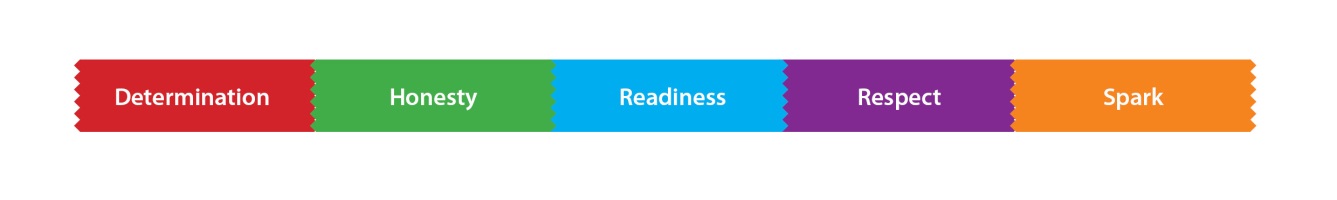 